Piemonte  & Toscana - 2020Trufas e Vinhos 7 dias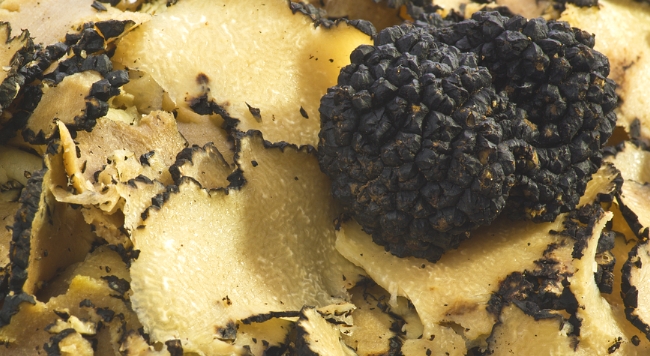 1º dia - Santo Stefano BelboChegada a Santo Stefano Belbo, hospedagem por 3 noites no Relais San Maurizio na região enogastronômica do Piemonte. Localizada aos pés dos Alpes Marítimos conhecida pela produção dos famosos vinhos Barolo e Barbaresco e região das preciosas Trufas Brancas. Cidadelas charmosas enriquecem a paisagem,  cercadas por muralhas da idade média como Asti, de origem Celta conhecida como a cidade das 100 torres, onde se produz espumante de uva moscatel.    Neive  e Biella também merecem uma visita. Em Langhe Barolo encontra-se o Castello Falletti e em Cuneo o Castell di Fossano. Sugerimos jantar no fantástico restaurante do hotel - Guido Castiglione. 2º dia - Santo Stefano BelboDia livre para atividades independentes. Sugerimos passeio a alguma vinícola da região. Durante o percurso, descortinam-se lindas paisagens como as colinas de Barbaresco ou Serralunga D’Alba.  Sugerimos para jantar no Restaurante San Marco Canelli. 3º dia - Santo Stefano Belbo Sugerimos passeio à cidade de Alba, visitar o charmosa centro antigo e, em época das famosas trufas brancas, a Feira de Trufas onde se comercializa a iguaria apreciada pelos cheff’s e gourmets. 4º dia - Santo Stefano Belbo - FirenzeCafé da manhã no hotel e saída com destino a Firenze. Hospedagem por 3 noites, com café da manhã.  5º dia - FirenzeApós café da manhã, sugerimos passeio a pé pela linda Firenze e visita à Galleria dell' Accademia, para apreciar a impressionante escultura de David, de Michelangelo e a Galleria degli Uffizi, um dos museus de pintura e escultura mais famosos e antigos do mundo. Sua coleção compreende obras-primas aclamadas, incluindo trabalhos de Giotto, Piero della Francesca, Fra Angelico, Botticelli, Leonardo da Vinci, Raphael, Michelangelo e Caravaggio. 6º dia - Firenze - Montepulciano - Pienza - FirenzeSugerimos conhecer Montepulciano - simpática cidade medieval erguida toda em pedra no alto da colina. Cercada por muralhas, suas viela irregulares são um convite ao passeio para descobrir seus encantos. Já em direção a Pienza, encontra-se o Templo de San Biaggio, belo exemplar da arquitetura renascentista. Retorno a Firenze.7º dia - Firenze Dia livre para atividades independentes.Preço do Roteiro Terrestre, por pessoa em EuroObservação:Os hotéis mencionados acima incluem taxas locais.O critério internacional de horários de entrada e saída dos hotéis, normalmente é:Check-in: 14h00 e 15h00			Check-out: 11h00 e 12h00O roteiro inclui:3 noites  em Santo Stefano Belbo3  noites em FirenzeCafé da manhã diárioLocação de carro em categoria  intermediária  Documentação necessária para portadores de passaporte brasileiro:Passaporte: validade mínima de 6 meses da data de embarque com 2 páginas em brancoVisto: para portadores de passaporte brasileiro, não é necessário visto para a ItáliaVacina: não é necessário CIDADEHOTELCATEGORIANOITESSanto Stefano BelboRelais San MaurizioLuxo3FirenzeJK Firenze Luxo3VALIDADEVALIDADEAté dez 20Apto Duploa partir de € 2.895a partir de € 2.895Valores em euros por pessoa, sujeitos à disponibilidade e alteração sem aviso prévio.22/01/20